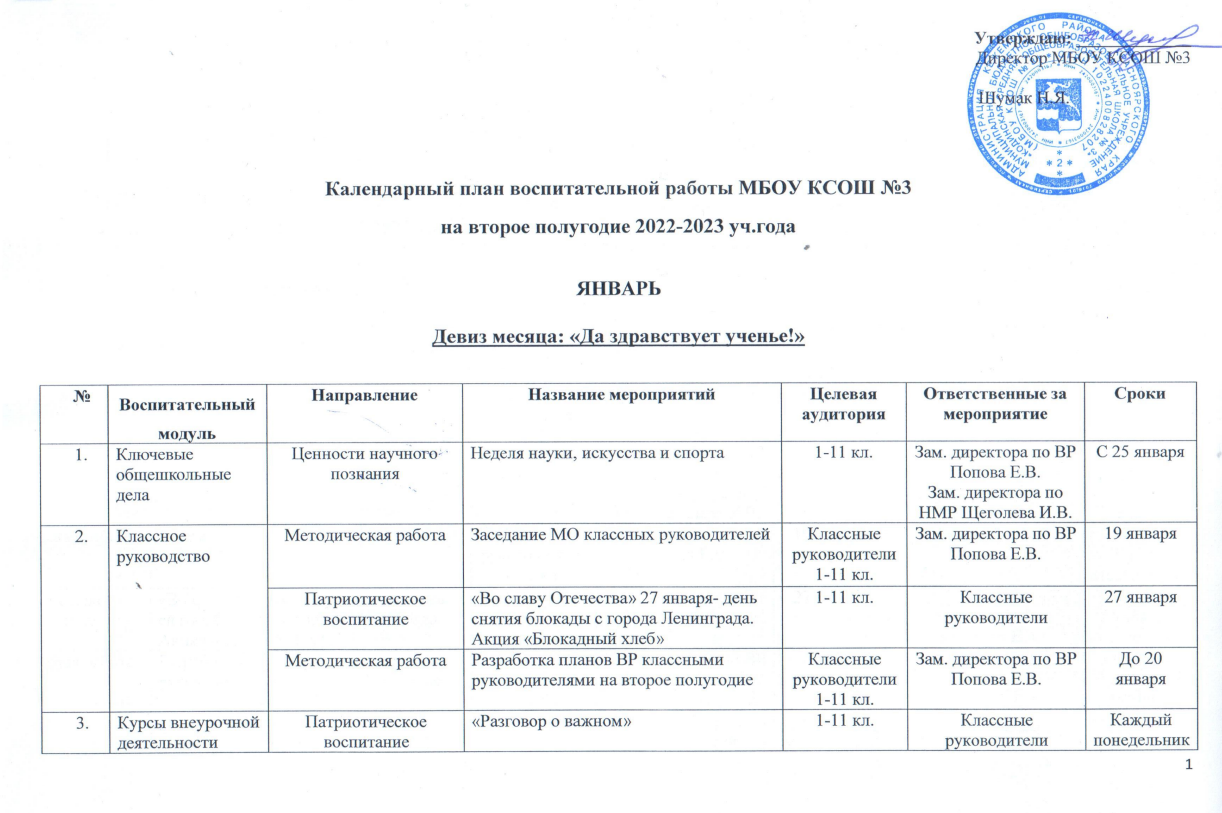 Утверждаю: _____________      Директор МБОУ КСОШ №3                                                                                                                                                                                             Шумак Н.Я.                   Календарный план воспитательной работы МБОУ КСОШ №3на второе полугодие 2022-2023 уч.годаЯНВАРЬДевиз месяца: «Да здравствует ученье!»ФЕВРАЛЬДевиз месяца: «Быстрее, выше, сильнее!»МАРТДевиз месяца: «В мире прекрасного»АПРЕЛЬДевиз месяца: «Твори добро!»МАЙ
Девиз месяца: «Мы помним, мы гордимся!»Примечание: воспитательный план может дополняться мероприятиями и акциями, рекомендуемыми министерством образования Красноярского края по мере поступления информации.№ВоспитательныймодульНаправлениеНазвание мероприятийЦелевая аудиторияОтветственные за мероприятиеСрокиКлючевые общешкольные делаЦенности научного познанияНеделя науки, искусства и спорта1-11 кл.Зам. директора по ВР Попова Е.В.Зам. директора по НМР Щеголева И.В.С 25 январяКлассное руководствоМетодическая работаЗаседание МО классных руководителейКлассные руководители1-11 кл.Зам. директора по ВРПопова Е.В.19 январяКлассное руководствоПатриотическое воспитание«Во славу Отечества» 27 января- день снятия блокады с города Ленинграда.Акция «Блокадный хлеб»1-11 кл.Классные руководители27 январяКлассное руководствоМетодическая работаРазработка планов ВР классными руководителями на второе полугодиеКлассные руководители1-11 кл.Зам. директора по ВРПопова Е.В.До 20 январяКурсы внеурочной деятельностиПатриотическое воспитание«Разговор о важном»1-11 кл.Классные руководителиКаждый понедельник месяцаШкольный урокЦенности научного познанияКонтроль за ликвидацией академической задолженности по результатам первого полугодия. Классные руководители5-11 кл.(по факту)Зам. директора по ВРПопова Е.В.Зам. директора по УВРЛебедева Е.В.До 15 январяСамоуправлениеГражданское воспитаниеПроведение классных организационных собраний по планированию работы на второе полугодие.1-11 кл.Классные руководителиС 9  по 20 январяСамоуправлениеГражданское воспитаниеПроведение   совета командиров по планированию работы III четверти. 5-11 классыПедагог-организаторБайсариева Т.М.12  январяДетские общественные объединенияФизич. воспитание, формирование культуры ЗОЖ и эмоционального благополучияСпортивные соревнования по классам5-11 кл.Руководитель ШСК «Ангара»Соколов Д.В.                 по плану ШСК «Ангара»Экскурсии, походыЗависит от выбранной тематикиВ соответствии с планом классного руководителя1-11 кл.Классные руководителиЯнварьПрофориентацияТрудовое воспитание, профориентацияВ соответствии с планом классного руководителя1-11 кл.Классные руководителиЯнварьПрофориентацияЭстетическое воспитаниеУчастие в  конкурсе медиаработв рамках XVI медиафестиваля «КомПлюс»1-11 кл. Классные руководителиПедагог- организаторБайсариева Т.М.До 20 январяОрганизация предметно-эстетической средыЭстетическое воспитаниеКонкурс рисунков «Зимняя рапсодия» по классам1 - 11 кл.Педагог- организаторБайсариева Т.М.По плану Недели Науки, Искусства и СпортаОрганизация предметно-эстетической средыЭстетическое воспитаниеВокальный конкурс  - шоу «Голос»1 - 11 кл.Учитель музыкиБелькова Н.Ю.По плану Недели Науки, Искусства и СпортаРабота с родителямиГражданское воспитаниеОбщешкольные и классные родительские собрания 1-11 кл.Администрация, классные руководителиЯнварьпо отдельному плануКонтроль за воспитательным процессомМетодическая работаУтверждение планов воспитательной работы классов на второе полугодие.Контроль посещения групп ДО.1-11 кл.Зам. директора по ВРПопова Е.В.До 20 январяВ течение месяца№ВоспитательныймодульНаправлениеНазвание мероприятийЦелевая аудиторияОтветственные за мероприятиеСрокиКлючевые общешкольные делаПатриотическое воспитаниеМесячник патриотического воспитания1-11 кл.Классные руководителиФевральКлассное руководствоПатриотическое воспитаниеКл. часы, посвященные Дню памяти о россиянах, исполнявших служебный долг за пределами Отечества1-11 кл.Классные руководители15 февраляКлассное руководствоПатриотическое воспитаниеКл. часы, посвященные Дню  защитника Отечества1-11 кл.Классные руководители20-22 февраляКлассное руководствоПатриотическое воспитаниеФестиваль патриотической песни «Расскажу про Россию»1-11 кл.Зам. директора по ВРПопова Е.В.Педагог- организаторБайсариева Т.М. Учитель музыкиБелькова Н.Ю.Классные рук-ли21-22 февраляКурсы внеурочной деятельностиМетодическая работаКонтроль за посещением курсов ВД1-11 кл.Зам. директора по ВРПопова Е.В.Классные рук-лиВ течение месяцаКурсы внеурочной деятельностиПатриотическое воспитание«Разговор о важном»1-11 кл.Классные руководителиКаждый понедельник месяцаШкольный урокЦенности научного познания  Участие в конкурсах различного уровня.1-11 клЗам. директора по ВРПопова Е.В.классные рук-лиВ течение месяцаСамоуправлениеГражданское воспитаниеПроведение   совета командиров.5-11 кл.Педагог- организаторБайсариева Т.М.2 февраляСамоуправлениеЭстетическое воспитаниеОрганизация праздничных поздравлений мальчиков по классам1-11 кл.Классные руководителиДо 23 февраляСамоуправлениеПатриотическое воспитаниеАкция «Высоким званием гордись» (письмо солдату)5-11 кл.Классные рук-тели 5-11 кл.Начало февраляЭкскурсии, походы Патриотическое воспитаниеВиртуальные экскурсии «По местам боевой славы»1-11 кл.Классные руководителиС 15 по 22 февраляПрофориентацияТрудовое воспитание, профориентацияВстреча с сотрудниками Приангарского политехнического техникума по профориентации9 кл.Классные руководителиВ течение месяцаОрганизация предметно-эстетической средыЭстетическое воспитаниеОбщешкольный конкурс чтецов «Живая классика»5-10 кл.Школьная библиотекаучителя литературы8 февраляОрганизация предметно-эстетической средыЭстетическое воспитаниеКонкурс рисунков «Мое Отечество»1-4 кл.Ст. пионервожатаяШелковникова Е.П.С 1 по 15 февраляРабота с родителямиГражданское воспитаниеОбщешкольные и классные родительские собрания (продолжение)Участие в краевом профилактическом родительском собрании «Большая перемена»1-11 кл.Родительские комитеты классовАдминистрация, классные руководителиЗам. директора по ВРПопова Е.В.В течение месяца17 февраляКонтроль за воспитательным процессомМетодическая работаПосещение классных часов, внеурочных занятий по графику ВШК1-11 кл.(в классах, где еще не были посещены  в первом полугодии)Зам. директора по ВРПопова Е.В.В течение месяца№ВоспитательныймодульНаправлениеНазвание мероприятийЦелевая аудиторияОтветственные за мероприятиеСрокиКлючевые общешкольные делаДуховно- нравственное воспитаниеМероприятия к 8 марта «Милым, нежным, любимым посвящается …» 1-11 кл. Классные руководителиДо 8 мартаКлассное руководствоФизич. воспитание, формирование культуры ЗОЖ и эмоционального благополучияКлассный час, посвященный Международному дню борьбы с наркоманией и наркобизнесом1-11 кл.Классные руководители1 мартаКлассное руководствоГражданское воспитаниеДень воссоединения Крыма и России1-11 кл.Классные руководители18 мартаКлассное руководствоФизич. воспитание, формирование культуры ЗОЖ и эмоционального благополучияКл. часы по ТБ поведения на весенних каникулах1-11 кл.Классные руководителиДо 18 мартаКурсы внеурочной деятельностиМетодическая работаПосещение курсов ВД1-11 кл.Зам. директора по ВР Попова Е.В.В течение месяцаКурсы внеурочной деятельностиПатриотическое воспитание«Разговор о важном»1-11 кл.Классные руководителиКаждый понедельник месяцаШкольный урокЦенности научного познанияСовет профилактики5-11 кл.Администрация Начало мартаСамоуправлениеЭстетическое воспитание Классные мероприятия, посвященные 8 марта 5-11 кл.Классные руководителиДо 8 мартаДетские общественные объединенияГражданское воспитаниеЗаседание совета  РДШ5-11 кл.Зам. директора по ВР Попова Е.В.10 мартаЭкскурсии, походыВ зависимости от выбранной тематикиВ соответствии с планом классного руководителя1-11 кл.Классные руководителиВ течение месяцаПрофориентацияПрофориентацияДень самоуправления 11 кл.Зам. директора по ВР Попова Е.В.Классный рук-ль 11 кл.7 мартаОрганизация предметно-эстетической средыЭстетическое воспитаниеРайонный фестиваль «Ангарская звездочка»Зам. директора по ВР Попова Е.В.Педагог ДОБелькова Н.Ю.Педагог- организаторБайсариева Т.М.Конец мартаРабота с родителямиГражданское воспитаниеИндивидуальные консультации с родителями 1-11 кл.Классные руководителиВ течение месяцаКонтроль за воспитательным процессомМетодическая работаПроверка организации работы с детьми, состоящими на различных видах учета, с учащимися с осложненным поведением, из неблагополучных семей.Зам. директора по ВРПопова Е.В.СоцпедагогНовосельская Е.М.В течение месяца№ВоспитательныймодульНаправлениеНазвание мероприятийЦелевая аудиторияОтветственные за мероприятиеСрокиКлючевые общешкольные делаДуховно-нравственное воспитаниеВсероссийская акция «Весенняя неделя добра»1-11 кл.Зам. директора по ВРПопова Е.В.Классные руководители17-22 апреляКлассное руководствоГражданское воспитаниеГагаринский урок "Космос - это мы". Посвященный 62-летию полета в космос Ю.А. Гагарина.1-11 кл.Классные руководители12 апреляКурсы внеурочной деятельностиПатриотическое воспитание«Разговор о важном»1-11 кл.Классные руководителиКаждый понедельник месяцаШкольный урокЦенности научного познанияКосмический диктант5-11 кл. Зам. директора по ВРПопова Е.В.Классные руководители До 12 апреляШкольный урокЦенности научного познанияТематический урок ОБЖ, посвященный Дню пожарной охраны8-11 кл. Преподаватель ОБЖТен Ю.А.28 апреляСамоуправлениеДуховно-нравственное воспитаниеУчастие классных коллективов во Всероссийской Неделе добра1-11 кл.Классные руководители17-22 апреляДетские общественные объединенияФизич. воспитание, формирование культуры ЗОЖ и эмоционального благополучияСпортивные соревнования 1-11 кл.Руководитель ШСК «Ангара»Соколов Д.В.по плану ШСК «Ангара»Экскурсии, походыГражданское воспитаниеВиртуальная экскурсия «Мы тоже являемся частью вселенной»5-11 кл.Классные руководители5-11 классовВ течение месяцаПрофориентацияТрудовое воспитание, профориентацияВстречи с людьми различных профессий (виртуальное  знакомство с профессиями)9-11 кл.Зам. директора по ВРПопова Е.В.Классные руководителиВ течение месяцаОрганизация предметно-эстетической средыЭстетическое воспитаниеКонкурс рисунков «Космические приключения»Групповой проект  «Космос и мы»1-4 кл.5-10 кл.Классные руководители1-4  классовДо 10 апреляРабота с родителямиДуховно-нравственное воспитаниеРодительская конференция «Мы вместе» 1-11 кл. Зам. директора по ВРПопова Е.В.                      Классные руководителиПо отдельному плануКонтроль за воспитательным процессомМетодическая работаПроверка организации работы классных руководителей по формированию здорового образа жизни учащихся3-11 кл.Зам. директора по ВРПопова Е.В.В течение месяцаКонтроль за воспитательным процессомМетодическая работаПреемственность в обучении и воспитании учащихся при переходе из начального звена в среднее4-е кл.Зам. директора по ВРПопова Е.В.Классные руководители 4-х кл.В течение месяца№ВоспитательныймодульНаправлениеНазвание мероприятийЦелевая аудиторияОтветственные за мероприятиеСрокиКлючевые общешкольные делаПатриотическое воспитаниеЛинейки памяти «Это нужно не мертвым, это нужно живым…»1-11 кл.Зам. директора по ВРПопова Е.В.Педагог- организатор Байсариева Т.М.3-7 маяКлючевые общешкольные делаЦенности научного познанияЕжегодная Ассамблея «Виват, таланты»1-11 кл.Зам. директора по ВРПопова Е.В.11 маяКлючевые общешкольные делаЭстетическое воспитаниеНеделя выпускника9, 11 кл.Зам. директора по ВРПопова Е.В.15-20 маяКлассное руководствоПатриотическое воспитаниеТематические классные часы, посвященные Дню Победы, «Этих дней не смолкнет слава»1-11 кл.Классные руководителиДо 9 маяКлассное руководствоМетодическая работаМО классных руководителей Классные руководителиЗам. директора по ВРПопова Е.В.4 маяКурсы внеурочной деятельностиМетодическая работаПроверка реализации программ ВД1-11 кл.Зам. директора по ВРПопова Е.В.10-20 маяКурсы внеурочной деятельностиПатриотическое воспитание«Разговор о важном»1-11 кл.Классные руководителиКаждый понедельник месяцаШкольный урокЦенности научного познанияСовет профилактики5-10 кл.Администрация Начало маяСамоуправлениеГражданское воспитаниеИтоговое заседание совета командиров5-11 кл.Зам. директора по ВРПопова Е.В.В течение месяцаДетские общественные объединенияФизич. воспитание, формирование культуры ЗОЖ и эмоционального благополучияСпортивные соревнования 1-11 кл.Руководитель ШСК «Ангара»Соколов Д.В.по плану ШСК «Ангара»Экскурсии, походыПатриотическое воспитаниеЭкскурсия Кежемский район в годы ВОВ»  в Кежемский историко- этнографический музей имени  Ю.С. Кулаковой7-е кл.Классные руководители7-х классовВ течение месяцаПрофориентацияТрудовое воспитание, профориентацияВ соответствии с планом классного руководителя1-11 кл.Классные руководителиВ течение месяцаОрганизация предметно-эстетической средыЭстетическое воспитаниеПраздник последнего звонка9,11 кл.Зам. директора по ВРПопова Е.В.Классные руководители9, 11 классов22, 23 маяРабота с родителямиГражданское воспитаниеИтоговые родительские собранияРодители уч-ся 1-11 кл.Классные руководителиВ течение месяцаКонтроль за воспитательным процессомМетодическая работаАнализ ВР школы на основе анализа ВР классных коллективов за 2022-2023 уч. годКлассные руководители1-11 классовЗам. директора по ВРПопова Е.В.Классные руководителиДо 27 маяКонтроль за воспитательным процессомМетодическая работаОформление плана работы на каникулы, планирование летнего отдыха учащихся (особый контроль - учащиеся, состоящие на различных видах учета, а также группа риска)1-11 кл.Зам. директора по ВРПопова Е.В.Классные руководители1-11 классовДо 27 мая